Протокол №__1_заседания районного методического объединения инструкторов по физической культуре в ДОУОт «06» _сентября_2022_г.Тема : «Установочное заседание»Присутствовали: (Приложение № 1)Обсуждаемые вопросы:1. Ознакомить участников заседания с новыми ориентирами в области физического развития (руководитель РМО инструкторов по физической культуре Кузьмина М.А.)2. Разработать положение о конкурсе спортивного танца среди ДОУ Курагинского района (все участники заседания)3. Ознакомить участников заседания с планом работы РМО инструкторов по физической культуре на 2022 – 2023 учебный год (руководитель РМО инструкторов по физической культуре Кузьмина М.А.)4. Ознакомить участников заседания с положением «Фестиваля ГТО среди работников дошкольного образования» (руководитель РМО инструкторов по физической культуре Кузьмина М.А.)Слушали: (по первому вопросу)По первому вопросу выступила Кузьмина М.А. – руководитель РМО., ввела в тему РМО, познакомила с новыми ориентирами в физическом развитии детей дошкольного возраста.Слушали: (по второму вопросу)Совместно с инструкторами по физическому развитию разработали положение «Районного конкурса на лучшую спортивно-танцевальную композицию,  для детей старшего дошкольного возраста «Спортивная мозаика» среди дошкольных образовательных учреждений Курагинского районаСлушали: (по третьему вопросу)По третьему вопросу выступила Кузьмина М.А. – руководитель РМО., ввела в тему РМО, познакомила с положением «Фестиваля ГТО среди работников дошкольного образования».Решение: Рекомендовать инструкторам по физической культуры ознакомиться с материалам по теме Щербак Александра Павловича.Председатель:   ____ ________ / __Кузьмина М.А._______/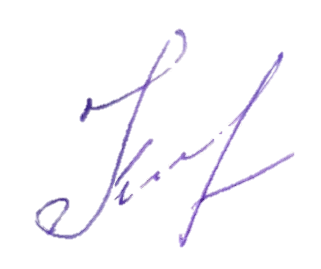 Секретарь: _______________/ _______________________/                     (подпись)                   (ФИО)К протоколу прилагается список присутствующих членов РМО Лист регистрации участников методического объединения инструкторов физической культуры дошкольных образовательных учреждений Курагинского районаДата: 06.09.2022 г. Тема: «Установочное заседание»№Фамилия, имя, отчествоДООДолжность 1Ковалёва Валентина ВладимировнаМБДОУ Ойховский д/с  № 3 «Колокольчик»Инструктор по ф.к2Кузьмина Мария АлександровнаМБДОУ Краснокаменский д\с «Капелька»Инструктор по ф.к.3Гудкова Наталья СергеевнаМБДОУ Курагинский д/с №7 «РябинкаВоспитатель по ф.к.4Зорин Антон АлександровичМБДОУ Курагинский д. сад № 8 «Лесная сказка» Инструктор по ф.к.5Акулова Лада КлиментьевнаМБОУ Шалоболинская СОШ № 18Инструктор по ф.к.6Рубцова Анастасия АлександровнаМБОУ Кошурниковская СОШИнструктор по ф.к.7Соболева Лариса ВикторовнаМБДОУ Можарский д/с «Мишутка»Инструктор по ф.к.8Детина Светлана АлександровнаМБДОУ Ирбинский д/с «Теремок»Инструктор по ф.к.9Валерий НиколаевичМБДОУ Ирбинский д/с «Теремок»Инструктор по ф.к.101112